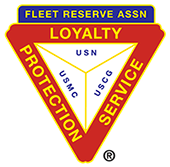 FRA BRANCH 367 San Miguel, San Antonio, ZambalesGENERAL MEMBERSHIP MEETING on 1 September, 2021 was called to order by President Vatter at 10:05 am. In attendance were 9 members, 1 visitor and John Stanton from the “Garage”. PRESENT: Lee Vatter, Bill Bay, Pat Winston, David Johnson, John Moore, Dan Wilson, David Niemela, Donald Robbins, Carl Schuelke. Visitor: Lee Laney.CONDUCTED OPENING CEREMONIES:MINUTES:  The Minutes from the August GMM and BOD had been posted and distributed.  No changes were made. Motion to accept the GMM and BOD minutes was made by Lee Vatter, 2nd by Donald Robbins. Approved unanimously. MEMBERSHIP:    Current membership total is 124. Pat Winston (Secretary) can help anyone who wants to transfer FRA memberships to our Branch, apply for membership, or help local members submit annual dues. COMMUNICATIONS:     Our bulletin board gets regular updates often with Minutes, FRA and LAFRA Newsletters, and other Veteran news you can use.STANDING COMMITTEE REPORTS:Secretary: Informed members present of two new members, two deceased members and a member transferred to Branch 367.Treasurer:  The Treasurer Report was read by David Johnson. Bill Bay motioned to accept the Treasurers report, Dave Niemela 2nd the motion. Approved unanimously. Wall adds:  Wall Adds are presently on hold until 2022. Building Maintenance:  Back lot grass cutting is on hold. Minor Roof leaks (storage room, additional rain gutter drain is required next to the kitchen. Both are controllable and will be repaired after the rain season. The TV sound card requires replacement (p3k).25 November Thanksgiving Day Pot-Luck & Turkey Raffle. Smoked Turkey (frozen) Raffle tickets 500p each, 3 Winners. Chili Cook-Off in La Union November 27,28,29. Contact Lee Vatter or Pat Winston if interested.FRAlic’s 2022 (8,9,10 April). Easter will be the following weekend (17 April). A Golf Tournament, Chili Cook-Off and Easter Egg hunt will be considered.Canteen: John Stanton from the “Garage Grill” stated that the outside seating area is temporarily closed, however, there is no present liquor ban.UNFINISHED AND DEFERRED BUSINESS: All Local FRA/LAFRA members help sell tickets for Halloween Party and Thanksgiving Pot-Luck & Raffle.NEW BUSSINESSThank you Jack Wilbanks for representing FRA Br 367 at the FRA RNW Convention, 28 August, in Tacoma Washington.It’s time to send a letter to all Members for upcoming Holiday charitable fundraising.GOOD OF THE ORDERThank you to all that donated to Roger (Night Security) Family Crisis.17 September (10am- 1pm), POW/MIA Recognition Day will be held at the American Legion Post 4 (#21 Magsaysay, Olongapo). Participants: Am Legion Post 4, VFW Post 1147, FRA Br 367. Bring a Pot-Luck dish or Cash.  Branch 367 LAFRA Unit is sponsoring a Halloween Party: Ball Room Dancing, Zumba, Door prizes, Snacks. Tickets are only 300p each!    19 October (3-7pm)Lee Vatter: Branch 367 Members are encouraged to support other Service Organizations. Members are urged to do at least one good deed each year to improve our branch facility. Dan Wilson: VFW 11447 meets 2nd Wednesday of the Month. MOC meets 1st Thursday of the month. FRA Member Jerry Rowe is out of the hospital. We wish him well and a fast recovery. There will be a Next FRA 367 BOD meeting will be 2 September at 10:00am.Next FRA 367 GMM will be 6 October at 10:00am.CONDUCTED CLOSING CEREMONIES:Meeting adjourned at 1046am.Submitted by:                                                      Approved by:                   //S//                                                                      //S//Patrick Winston                                                  William “Lee” VatterSecretary                                                              PresidentFRA Branch 367                                                   FRA Branch 367